REQUEST FOR PROPOSALPROFESSIONAL SERVICES CONTRACT TO BE AWARDED BYESTABLISHED QUALIFICATION CRITERIA FORDESIGN INSTALLATION, MAINTENANCE, REPAIR AND EMERGENCY RESPONSE OF SUPERVISORY CONTROL DATA ACQUISITION (SCADA) & PROCESS CONTROL SYSTEMS Notice is hereby given that sealed proposals addressed to Jenai Johnson, Borough Clerk, will be received up to 10:00 A.M. prevailing time on Thursday, December 21, 2023 at which time they will be opened and read by the Municipal Clerk of the Borough of Clementon, at the Municipal Building, 101 Gibbsboro Road Clementon, New Jersey.Proposal Forms, Instructions to Bidders, Specifications and other Bidding documents may be reviewed and obtained at the Borough of Clementon Municipal Building located at 101 Gibbsboro Road Clementon, NJ 08021 7:00am to 5:00pm Monday through Thursday, excluding Holidays.  The RFP is contained in whole on the Municipal Website: www.clementon-nj.com      Pursuant to N.J.S.A. 40A:11-23c, addenda may be issued for bids.  It is the sole responsibility of the person submitting the proposal to be knowledgeable of all addenda related to this procurement.  Copies of addenda or notice of same will be made available on the Borough of Clementon Website @ www.clementon-nj.com and will be sent to registered bidders. The Borough of Clementon is soliciting proposals through a fair and open process in accordance with N.J.S.A. 19:44A-20.4 et seq., P.L. 2004, Chapter 19 (as amended by P.L. 2005, c.51).Responses to the above referenced professional position should address the general criteria and mandatory minimum criteria for the position sought.  All responses will be treated as confidential and reviewed only by the governing body, unless otherwise required by law.  The applicant/proposer shall submit one (1) original with original signatures marked “ORIGINAL” and four (4) complete and exact copies of the original marked “COPY” of his/her proposal and should submit an electronic copy on a CD or flash drive.One firm will be awarded for this specialty service. Appointment shall be for the 2024 Calendar Year, price and other factors considered.  As used herein, the term Borough shall include all Borough of Clementon Departments and affiliated agencies. The Borough Council reserves the right to reject all proposals pursuant to N.J.S.A. 40A:11-13.2 (Rejection of Bids) and to waive such minor informalities as may be permitted by law.Bidders are required to comply with the requirements of N.J.S.A. 10:5-31 et seq. and N.J.A.C. 17:27-1 et seq., Affirmative Action requirements.Bidders are also required to comply with N.J.S.A. 19:44A-20.4 et seq., P.L. 2004, Chapter 19 (as amended by P.L. 2005, c.51).By order of the Borough CouncilJenai Johnson, RMCMunicipal Clerk/Administrator1. INTRODUCTIONThe Borough of Clementon (hereinafter the “Borough” or “Owner”) is soliciting proposals from qualified firms interested in performing the duties and functions for the enclosed specialties and intends to award a professional services contract for the defined scope of work in accordance with N.J.S.A. 19:44A-20.5 et seq. (Fair and Open process).  Services include those listed below:Design, Installation, Maintenance, Repair and Emergency Response of S.C.A.D.A. SystemsProcess Control SystemsInstrumentation & Calibration Support for Both Water and sewer SystemsOne (1) firm will be awarded for the services requested above. Appointment shall be for the period of 12 months, with a term January 1, 2024 through December 31, 2024, with price and other factors considered.As used herein, the term Borough shall include all Borough of Clementon Departments and affiliated agencies. 2. ADMINISTRATIVE CONDITIONS AND REQUIREMENTSThe following items express the administrative conditions and requirements of this RFP/RFQ. Together with the other RFP/RFQ sections, they will apply to the RFP/RFQ process, the subsequent contract, and project production. Any proposed change, modification, or exception to these conditions and requirements may be the basis for the Borough, hereinafter referred to as owner, to determine the proposal as non-responsive to the RFP/RFQ and will be a factor in the determination of an award of a contract. The contents of the proposal of the successful Respondent, as accepted by the owner, will become part of any contract awarded as a result of this RFP/RFQ.2.1 Proposal Submission InformationSubmission Date and Time:  Thursday, December 21, 2023, 10:00AM, prevailing time.The applicant/proposer shall submit one (1) original with original signatures marked ‘ORIGINAL” and four (4) complete and exact copies of the original marked ‘COPY” of his/her proposal and should submit an electronic copy on a CD or flash drive. Submission Office:Borough of ClementonJenai Johnson, Municipal Clerk/Administrator101 Gibbsboro RoadClementon, NJ 08021As the Borough Hall is open on limited hours to the public, it is highly recommended that all submissions be delivered by delivery service to the above address.  If dropped off at the Borough Hall, it will be necessary to call 856-783-0284 to notify office personnel of your submission with instructions to give to the Borough Clerk. All submissions must be received on/or before December 21, 2023, 10:00AM prevailing time.Clearly mark the submittal package with the title of this RFP/RFQ and the name of the responding firm, addressed to the Borough Clerk. The original proposal shall be marked to distinguish it from the four copies. Only those RFP/RFQ responses received prior to or on the submission date will be considered.  Any submission(s) received after the specified time and location will be returned unopened. Responses delivered before the submission date and time specified above may be withdrawn upon written application of the respondent who shall be required to produce evidence showing that the individual is or represents the principal or principals involved in the proposal. After the submission date and time specified above, responses must remain firm for a period of sixty (60) days.2.2 Borough Representative for this SolicitationPlease direct all questions in writing via email to:Borough of ClementonJenai Johnson, Municipal Clerk/Administrator101 Gibbsboro RoadClementon, NJ 08021jjohnson@clementon-nj.comIt is recommended that any/all questions forwarded via email be followed by a telephone call to 856- 783-0284 x124 to ensure receipt of questions.2.3  Interpretations and AddendaRespondents are expected to examine the RFP/RFQ with care and observe all its requirements.  All questions about the meaning or intent of this RFP/RFQ, all interpretations and clarifications considered necessary by the owner’s representative in response to such comments and questions will be issued by Addenda. Only comments and questions responded to by formal written Addenda will be binding. Questions may be emailed to the Borough Clerk at jjohnson@clementon-nj.com. It is recommended that any questions emailed should be followed up with a telephone call to 856-783-0284 x124 to ensure receipt of all questions.  Oral interpretations, statements or clarifications are without legal effect.  It is the sole responsibility of the person submitting the bid to be knowledgeable of all addenda related to this procurement.  If bidders obtain a Bid/RFP/RFQ from the website, it is the responsibility of the person submitting the bid to check prior to the bid opening to see if addenda have been issued.  Copies of addenda or notice of same will be made available on the Borough website and will be sent to all registered bidders.  2.4 Assign, Sublet or Transfer Any Rights/InterestsNeither the owner nor the Contractor shall assign, sublet, or transfer any rights or interests in this Agreement without the prior written consent of the other party.  Unless specifically stated to the contrary, in writing, prior to any assignment, no assignment will release or discharge the assignor from any duty or responsibility under this Agreement.  Nothing herein shall be construed to give any rights or benefits to any other than the owner and the Contractor. 2.5 Cost Liability and Additional CostsThe owner assumes no responsibility and liability for costs incurred by the Respondents prior to the issuance of any/all agreements. The liability of the owner shall be limited to the terms and conditions of the contract. Respondents will assume responsibility for all costs not stated in their proposals. All unit rates either stated in the proposal or used as a basis for its pricing are required to be all-inclusive. Additional charges, unless incurred for additional work performed by request of the owner, are not to be billed and will not be paid.2.6 Statutory and Other Requirements	a. Compliance with Laws	Any contract entered into between the contractor and the owner must be in accordance with and 	subject to compliance by both parties with the New Jersey Local Public Contracts Law. The 	contractor must agree to comply with the non-discrimination provisions and all other laws and 	regulations applicable to the performance of services there under. The respondent shall sign and 	acknowledge such forms and certificates as may be required by this section.b. Mandatory EEO/Affirmative Action Compliance	No firm shall be issued a contract unless it complies with the EEO/Affirmative Action 	requirements of P. L. 1975, C. 127 as identified in the documents attached hereto. The form shall 	be properly executed.c. Americans with Disabilities Act of 1990	Discrimination on the basis of disability in contracting for the delivery of services is prohibited.  	Respondents are required to read American with Disabilities language that is part of the 	documents attached hereto and agree that the provisions of Title II of the Act are made part of 	the contract. The contractor is obligated to comply with the Act and hold the owner harmless.d.  Ownership Disclosure	No corporation or partnership shall be awarded any contract for the performance of any work or 	the furnishing of any goods, unless, with receipt of the proposal of said corporation or 	partnership, there is submitted to the Borough a statement setting forth the names and addresses 	of all stockholders in the corporation or partnership who own ten (10) percent or greater interest 	therein. The Respondent shall complete and submit the form of statement that is included 	in this 	RFP/RFQ.e.  Non-Collusion Affidavit	The Non-Collusion Affidavit, which is part of this RFP/RFQ, shall be properly executed and 	submitted with the RFP/RFQ response.f.  N.J. Business Registration Certificate	Certificate required pursuant to C57, PL2004; failure to be registered by time of contract 	award 	may be cause for rejection. Entities or individuals that need to file for a certificate 	may do so on-	line through the NJ Division of Local Government Services at the following link:  	http://www.state.nj.us/treasury/revenue/busregcert.shtml .	g. Disclosure of Investment Activities in IranP.L. 2012, c.25 prohibits State and local public contracts with persons or entities engaging in certain investment activities in energy or finance sectors of Iran. h.  “Pay to Play” – Notice of Disclosure Requirement – P.L. 2005, Chapter 271, Section 3 	Reporting (N.J.S.A. 19:44A – 20.27)	(1) Any business entity that has received $50,000 or more in contracts from government entities 	in a 	calendar year is required to file an annual disclosure report with ELEC. The instructions and form are 	available on the ELEC website.	(2) Annual Disclosures require submission by March 30th of each year covering contracts and	contributions for the prior calendar year.	(3) At a minimum, a list of all business entities that file an annual disclosure report will be listed 	on 	ELEC’s website at www.elec.state.nj.us.	(4) If you have any questions please contact ELEC at: 1-888-313-ELEC (3532) (toll free in NJ) or 	609-292-8700i.  Insurance and Indemnification	If it becomes necessary for the contractor, either as principal or by agent or employee, to 	enter 	upon the premises or property of the owner in order to construct, erect, inspect, make delivery or 	remove property hereunder, the contractor hereby covenants and agrees to take use, provide and 	make all proper, necessary and sufficient precautions, safeguards, and protection against 	the 	occurrence of happenings of any accident, injuries, damages, or hurt to person or property during 	the course of the work herein covered and be his/her sole responsibility.	The contractor further covenants and agrees to indemnify and save harmless the owner from the 	payment of all sums of money or any other consideration(s) by reason of any, or all, such 	accidents, injuries, damages, or hurt that may happen or occur upon or about such work and 	all fines, penalties and loss incurred for or by reason of the violation of any owner regulation, 	ordinance or the laws of the State, or the United States while said work is in progress.  The 	contractor shall maintain sufficient insurance to protect against all claims under Workers 	Compensation, General Liability and Automobile and shall be subject to approval for adequacy 	of protection and certificates of such insurance shall be provided.	The contractor, by execution of the contract, shall thereby indemnify and hold the 	Borough  	harmless from any and all liabilities, claims, actions, costs and penalties which may be incurred 	as the result of the failure of the contractor to comply with the requirements of the Health 	Insurance Portability and Accountability Act (HIPAA) or any other statute or case law protecting 	the privacy of persons using its services.	Successful bidder will indemnify and hold harmless the OWNER from all claims, suits or actions 	and damages or costs of every name and description to which the OWNER may be subjected or 	put by reason of injury to the person or property of another, or the 	property of the OWNER, 	resulting from negligent acts or omissions on the part of the bidder, the bidder's agents, servants 	or subcontractors in the delivery of materials and supplies, or in the performance of the work 	under this agreement.Certificates of the Required Insurance	Certificates as listed above shall be submitted along with the contract as evidence 	covering 	Comprehensive General Liability, Comprehensive Automobile Liability, and where applicable, 	necessary Worker's Compensation and Employer's Liability Insurance.  Such coverage shall be 	with acceptable insurance companies operating on an admitted basis in the State of New Jersey 	and shall name the OWNER as an additional insured.	Insurance/Background Checks	The Consultant is responsible to conduct adequate background checks on all employees and/or 	sub-contractors working at Borough facilities. Consultants and/or sub-contractors must be 	bonded, show proof of insurance coverage naming the Borough as an additional insured, and              workers’ compensation insurance. 	Insurance Requirements 	The Consultant shall maintain during the life of the contract, insurance policies of the type and 		with the minimum limits indicated below and in a form satisfactory to the 	municipality.  The 	Consultant shall provide a certified copy of the policies and/or certificates of insurance 	satisfactory to the municipality prior to commencement of work.		1. Worker's Compensation and Employer's Liability Insurance		This insurance shall be maintained in force during the life of this contract by the 				bidder 	covering all employees engaged in performance of this contract in 	accordance 			with the applicable statute.  Minimum Employer's Liability is $500,000.00.		2. General Liability Insurance		This insurance shall have limits of not less than $1,000,000.00 any one person and 			$1,000,000.00 any one accident for bodily injury and $3,000,000.00 aggregate for 			property damage, and shall be maintained in force during the life of this contract by the 			bidder.		3. Automobile Liability Insurance		This insurance covering bidder for claims arising from owned, hired and non-				owned 	vehicles with limits of not less than $1,000,000.00 any one person and 				$1,000,000.00 any one accident for bodily injury and $1,000,000.00 each accident 			for property damage, shall be maintained in force during the life of this contract 				by the 	bidder.		4.  Professional Liability		$1,000,000.00 errors and omissions/malpractice for occurrence.j.	 HIPAA (if applicable)	Both parties agree to comply with all requirements of the Federal Health Insurance Portability 	and Accountability Act of 1996 (‘HIPAA”) as may be amended from time to time and the 	corresponding HIPAA regulations for the confidentiality and security of medical information.The contractor shall:  	•	Not use or disclose protected health information other than as permitted or required by 	                        law.	•	Use appropriate safeguards to protect the confidentiality of the information	•	Report any use or disclosure not permitted	The contractor, by execution of the contract, shall thereby indemnify and hold the owner 	harmless from any and all liabilities, claims, actions, costs and penalties which may be incurred 	as the result of the failure of the contractor to comply with the requirements of the Health 	Insurance Portability and Accountability Act (HIPAA) or any other statute or case law protecting 	the privacy of persons using its services.	k. Proof of LicensureProof of licensure for providing Electrical Services & Professional Engineering in the State of New Jersey, for either	the firm or the person responsible for the work, shall be provided as required.l. Public EmergencyIn the event of a Public Emergency declared at the Local, State or Federal Level, if the Borough opts to extend terms and conditions of this RFP/RFQ, the contractor agrees to extend the terms and conditions of this RFP/RFQ, whether existing, expiring or expired no longer than six months, for goods and/or services for the duration of the emergency. In the event the original contractor cannot meet this requirement, the Borough may solicit the goods and/or services from any respondent on this contract.m. Multiple Proposals Not Accepted	More than one proposal from an individual, a firm or partnership, a corporation or association 	under the same or different names shall not be considered. n. Failure to Enter Contract	Should the respondent, to whom the contract is awarded, fail to enter into a contract within 	twenty-one (21) days, Sundays and holidays excepted, the owner may then, at its option, 	accept 	the proposal of another respondent.o. Commencement of Work	The contractor agrees to commence work after the date of award by the owner and upon notice 	from the using department.p. Termination of Contract	If, through any cause, the contractor shall fail to fulfill in a timely and proper manner obligations 	under the Contract or if the contractor violates any requirements of the Contract, the owner shall 	thereupon have the right to terminate the Contract by giving written notice to the contractor of 	such termination at least thirty (30) days prior to the proposed effective date of the termination. 	Such termination shall relieve the owner of any obligation for the balances to the contractor of 	any sum or sums set forth in the Contract.	The contractor agrees to indemnify and hold the owner harmless from any liability to	subcontractors/suppliers concerning payment for work performed or goods supplied arising 	out of the lawful termination of the Contract by the owner under this provision.  In case of 	default by the contractor, the owner may procure the articles or services from other sources and 	hold the contractor responsible for any excess cost occasioned thereby.q. Non-Allocation of Funding Termination	Each calendar year payment obligation of the Owner is conditioned upon the availability of 	Owner 	funds appropriated or allocated for the payment of such an obligation. If funds are not 	allocated and available for the continuance of any services performed by the Contractor 	hereunder, whether in whole or in part, the Owner at the end of any particular calendar year 	may terminate such services. The Owner will notify the Contractor in writing immediately of any 	services that will be affected by a shortage of appropriated funds. This provision shall not be 	construed so as to permit the Owner to terminate this Agreement during the term, 	or any service 	hereunder, merely in order to acquire identical services from a third party contractor.r.  Challenge of Specifications	Any respondent who wishes to challenge a specification shall file such challenge in writing with 	the Purchasing Agent no less than three (3) business days prior to the opening of the RFP/RFQ's.  	Challenges filed after that time shall be considered void and having no impact on the owner or 	the award of contract.s. Payment	Invoices shall specify, in detail, the period for which payment is claimed, the services 	performed during the prescribed period, the amount claimed and correlation between the 	services claimed and the Proposal Cost Form.	Payment will be made within sixty (60) days or less provided the vendor returns signed 	purchase order with original signature and original invoice within specified time period.	The owner may withhold all or partial payments on account of subsequently discovered 	evidence including but not limited to the following:		1. Deliverables not complying with the project specification;		2. Claims filed or responsible evidence indicating probability of filing claims;		3. A reasonable doubt that the Contract can be completed for the balance then 				unpaid.	When the above grounds are removed, payment shall be made for amounts withheld 	because of them.t.  Non-payment of Penalties and Interest on Overdue Bills 	Public funds may be used to pay only for goods delivered or services rendered. The Borough 	will not pay penalties and/or interest on overdue bills. No employee is authorized to sign a letter 	of credit or any other document that represents a legal commitment on the part of the Borough 	to pay additional fees.	u. Availability of Funds	Pursuant to statutory requirements, any contract resulting from this bid shall be subject to the availability and appropriation of sufficient funds annually.v.  Ownership of Material 	The owner shall retain all of its rights and interest in any and all documents and property 	both 	hard copy and digital furnished by the owner to the contractor for the purpose of assisting the 	contractor in the performance of this contract. All such items shall be returned immediately 	to the owner at the expiration or termination of the contract or completion of any related 	services, pursuant thereto, whichever comes first. None of the documents and/or property 	shall, without the written consent of the owner, be disclosed to others or used by the 	contractor or permitted by the contractor to be used by their parties at any time except in the 	performance of the resulting contract.	Ownership of all data, materials and documentation originated and prepared for the owner 	pursuant to this contract shall belong exclusively to the owner. All data, reports, computerized 	information, programs and materials related to this project shall be 	delivered to and become the 	property of the owner upon completion of the project. The contractor shall not have the right to 	use, sell, or disclose the total of the interim or final work products, or make available to third 	parties, without the prior written consent of the owner. All information supplied to the owner 	may be required to be supplied on CD-ROM media compatible with the owner’s computer 	operating system, windows based, Microsoft Office Suite 2007 or greater.w.  Altering Official DocumentRespondents shall not write in any margins or alter the official content of Borough’s document.x. W-9	Successful bidder/respondent shall complete W-9 Form and submit to Purchasing prior to 	contract award. The form is available at the following link: 	http://www.irs.gov/pub/irs-pdf/fw9.pdf2.7  RepresentationsThe Vendor hereby represents as follows:1.	 The Vendor is financially solvent, able to pay its debts as they become due and possessed of sufficient working capital to complete the services required and perform its obligations under this Agreement.2.	 The Vendor is able to furnish the workplace, tools, materials, supplies, equipment and labor necessary to complete the Services and perform all of its obligations under the Contractual Documents, and has sufficient experience and competence to do so.3.	 The Vendor is authorized to do business in the State of New Jersey and is properly licensed by all necessary governmental and public and quasi-public authorities having jurisdiction over the Vendor and the Services it will be performing.4.	 The Vendor’s execution of and performance under this Agreement are within its duly authorized powers.5.	 The Vendor certifies that it has satisfied itself, from its own investigation, of the conditions to be met, and that it fully understands its obligations and agrees that it will not make any Claim for, or have right to, cancellation or relief from the Contractual Documents without penalty because of its misunderstanding or lack of information.6.	 The Vendor certifies that all representations made by it in any of the Contractual Documents are true, subject to penalty of law. The Vendor understands and agrees that its knowing or intentional violation of any statute or regulation related to public contracts and/or its misrepresentation or concealment of any material fact may be cause for termination of this Agreement. The Vendor understands and agrees that the Vendor’s violation of any statute or regulation related to public contracts and/or its misrepresentation or concealment of any material fact shall serve as a legal bar to the Vendor’s enforcement of its rights under the Contractual Documents, including any and all Claims at law or equity.7.	 The Vendor and any firm it has subcontracted has provided to the Authority proof of valid business registration with the Division of Revenue of the New Jersey Department of the Treasury, pursuant to L. 2001, c. 134, as set forth in Appendix E, and the Vendor shall not enter into any subcontract with a firm that has not provided it and the Authority with proof of such valid business registration.DESIGN, INSTALLATION, MAINTENANCE, REPAIR AND EMERGENCY RESPONSE OF A SUPERVISORY CONTROL DATA ACQUISITION (S.C.A.D.A.) AND PROCESS CONTROL SYSTEMSPERIOD OF CONTRACTThis contract shall be for the 2024 calendar year – January 1, 2024 thru December 31, 2024.DESCRIPTION OF REQUIRED SERVICES - DESIGN, INSTALLATION, MAINTENANCE,REPAIR AND EMERGENCY RESPONSE OF A SUPERVISORY CONTROL DATA ACQUISITION (S.C.A.D.A.)  AND PROCESS CONTROL SYSTEMSGENERAL CRITERIA:	The Borough of Clementon desires to appoint a firm to provide Design, Installation, Maintenance, Repair and Emergency Response of Supervisory Control and Data Acquisition (S.C.A.D.A.) & Process Control System Services to the Borough. Applicants should demonstrate knowledge and experience with respect to all aspects of instrumentation, calibration, control services, integration & S.C.A.D.A. related services as well as provide emergency response may be required by a municipal entity. Any experience or knowledge of matters that directly affect The Borough of Clementon should be addressed.MANDATORY MINIMUM REQUIREMENTS:The proposal submitted by the Respondent must meet or exceed the professional, administrative and financial qualifications and requirements as set forth in the RFP/RFQ and shall incorporate the information requested below.  A Respondent may submit supplemental information that it feels may be useful in evaluating its proposal.  Respondents are encouraged to be clear, factual, and concise in their presentation of information.Must be certified to provide electrical services in the State of New Jersey. - include license(s)Must have a New Jersey Licensed Engineer on staff.  include license(s)Must have ISA Control System Technician Certification. include certificationMust have a minimum of fifteen (15) years’ experience in providing design, installation and integration and S.C.A.D.A. related services.  please address in submissionMust have minimum of fifteen (15) years’ experience in process automation. please address in submissionMust have a minimum of twenty (20) years’ experience in services to municipalities including demonstrated experience with sanitary sewer and water automation with ability to calibrate, document, troubleshoot, install, maintain, repair and replace instrumentation for system for measure, control level, temperature, pressure, flow and other process variables.  please address in submissionMust list office location(s) and be able to respond to emergent matters promptly. Responding office must be within 50 miles of the Borough of Clementon.  Must have project manager with at least twenty (20) years of municipal experience. please address with submission9.	Schedule of hourly rates for staff must be provided. The fee proposal at the end of this section must be completed as outlined or the proposal will be rejected.Proposal Requirements FEE PROPOSAL TO PROVIDE THE SERVICES OUTLINED ABOVE This fair and open process proposal is for the Request for Proposal/Request for Qualifications. Contract award shall be made with reasonable promptness by written notice to that responsible bidder, whose bid proposal, conforming to this RFP/RFQ, is most advantageous to the Borough, price, and other factors considered.Proposal Requirements Qualification Statement and ProposalRespondents are requested to submit a Qualification Statement and Proposal. The Qualification Statement and Proposal must contain all requirements of the RFP/RFQ and the following information.	1. A statement that your firm is interested in performing the work described in this RFP/RFQ.2. The address of the office in which the work will be performed. (Must be within 50 miles of Borough) 	3. The name and title of the individuals who will be assigned to the project(s).	4. A narrative demonstrating your understanding of all work necessary. The narrative must detail 	your firm’s particular ability to perform the type of work. The narrative must indicate the 	experience of your firm/staff for the type of work involved for the categories your firm is 	preparing a response. The narrative should address the ability of your firm to complete the 	required work in a professional and cost effective manner.	5. Resumes of key personnel must be submitted along with your firms’ proposals. Each 		resume shall be a maximum of two, single sided, 8 ½ “x 11” sheets in length and must 	highlight education, professional credentials, and work performance on projects similar to 	that described in this RFP/RFQ. A resume of the primary partner, as well as the resume(s) of 	key personnel must be included.	6.  It is anticipated that the Borough will require monthly itemized statements for all services 	and will subject these statements to audit at least annually.  Describe how your firm would 	provide for this reporting.	7. Please submit an example of a typical invoice your firm provides to a public agency.Fee ScheduleRespondents shall submit a proposed hourly rate fee schedule for the 2023 calendar year.The fee proposal at the end of this section MUST be completed as outlined or the proposal will be rejected.The applicant/proposer shall submit one (1) original with original signatures marked “ORIGINAL” and four (4) complete and exact copies of the original marked “COPY” of his/her proposal and should submit an electronic copy on a CD or flash drive.ReferencesPlease provide a list of (3) three clients for whom similar services have been provided. Include the following in your response:1. Name of Client			4.  Contact Person’s		7.  Dates Worked		2. Address of Client			5.  Telephone Number	3. Contact Person’s Name		6.  E-mail address	Evaluation, Review and Selection Process Proposals to Remain Subject to AcceptanceRFP/RFQ responses shall remain open for a period of sixty (60) calendar days from the stated submittal date. The owner will either award the Contract within the applicable time period or reject all proposals. The owner may extend the decision to award or reject all proposals beyond the sixty (60) calendar days when the proposals of any respondents who consent thereto may, at the request of the owner, be held for consideration for such longer period as may be agreed. Rejection of ProposalsThe owner reserves the right to reject any or all proposals, or to reject any proposals if the evidence submitted by, or investigation of such respondent fails to satisfy the owner that such respondent is properly qualified to carry out the obligations of the RFP/RFQ and to complete the work contemplated therein. The owner reserves the right to waive any minor informality in the RFP/RFQ.  In the event that all proposals are rejected, the Borough reserves the right to start the process over from the beginning and re-solicit proposals.If No Proposals Are ReceivedIf no proposals are received after conducting the Fair and Open Process, the Committee will make a recommendation for the appointment of a professional to the governing body as permitted in N.J.S.A. 40A:11-6.1(a)(b).  Notwithstanding the above, all professionals receiving awards based on this sub-section must comply with the limitations on contributions improved in the Borough’s Pay to Pay Ordinances.Evaluation ProcessAn evaluation team will review all proposals to determine if they satisfy the Proposal Requirements, determine if a proposal should be rejected and evaluate the proposals based upon the Evaluation  Criteria. The highest-ranking respondent will then be recommended to the governing body for award of contract, based on price and other factors.Evaluation CriteriaThe criteria considered in the evaluation of each proposal follows. The arrangement of the criteria is not meant to imply order of importance in the selection process. All criteria will be used to select the successful respondent.Understanding of the Scope of WorkCompleteness  responsive to the RFP/RFQCompliance with instructions & requestsDemonstrates clear understanding of Scope of WorkKnowledge and Technical CompetenceSuitability to perform the required tasksTechnical processes & equipmentProcess(es) used to measure & assure the quality of serviceManagement, Experience and Personnel QualificationsProject management team & their qualificationsEducation & training of employeesAdditional resources availableRecord of reliability & quality of serviceExperience performing similar workReferences – as required in RFPCostExplanation of costs (on Cost Sheet)Cost comparisonMiscellaneous additional services costsTerm of Contract:  January 1, 2024 to December 31, 2024. The Professional Services Committee will select the vendor deemed most advantageous to the Borough, price and other factors considered.  The Professional Services Committee’s selection is subject to governing body for approval. Once approved by the governing body by resolution, the contract between the Borough and the selected vendor shall be prepared.All awards are subject to availability of funds.Notice of AwardThe successful respondent will be notified of the award of contract upon a favorable decision by the governing body.   PaymentPayment will be made after a properly executed Borough voucher has been received and formally approved on the voucher list by the Borough Council at its subsequent regular meeting. The voucher will be certified correct by the Director of Public Work or Designee who received the goods or services.Payment will be made within sixty (60) days or less provided the vendor returns signed purchase order with original signature and original invoice within specified time period.Open Public Records Act (OPRA)All documents/information, except for OPRA’s Exemptions from Disclosure, submitted in response to this solicitation shall be available to the general public as required by the New Jersey Open Public Records Act N.J.S.A. 47:1A-1 et seq.Any information deemed proprietary or confidential by vendor MUST be disclosed as such to the Borough. If not properly disclosed as proprietary or confidential information, said information will be made available to the general public as required by the New Jersey Open Public Records Act.Please refer to the New Jersey Open Public Records Act N.J.S.A. 47:1A-1 et seq. for a list of exceptions under the law.COST DETAILS/ SIGNATURE PAGEDESIGN, INSTALLATION, MAINTENANCE, REPAIR AND EMERGENCY RESPONSE OF A “S.C.A.D.A.” AND PROCESS CONTROL SYSTEMSPlease use additional sheet(s) if necessary.For materials provided by vendor, vendor shall provide material receipts to verify actual costs. Vendor shall provide a percentage of “markup” for suppled materials. The hourly rates shall be for labor rates only. Any fee or costs not specified shall be invoiced under materials (see note #1). If fees or costs are not materials, then vendor will be provided a “markup” of 10% of these fees or costs (maximum). TOTAL COST, where appropriate, total cost “not to exceed” amount$_____NOT APPLICABLE________________________________________________  **Please include on a separate sheet for every title referenced the definition of the title used. The definition should reference the level of experience, licensing, and/or parameters of the job function.  Contract will be awarded by price and other factors consideredThe undersigned hereby declares that he/she has carefully examined the requirements of the specifications contained herein and propose the following for the Design, Installation, Maintenance and Repair of a Supervisory Control Date Acquisition (SCADA) & Process Control System RFP and if awarded the contract, he/she will provide services as specified by the Specifications.   PROPOSAL ACKNOWLEDGEMENT -SIGNATURE:______________________________________________________________________ NAME PRINTED:___________________________________________________________________ COMPANY:________________________________________________________________________ ADDRESS:_________________________________________________________________________ TELEPHONE:_____________________________________  FAX:______________________________ EMAIL:_________________________________________  DATE:_____________________________FEE PROPOSAL TO PROVIDE THE SERVICES OUTLINED ABOVE This fair and open process proposal is for the Request for Proposal/Request for Qualifications. Contract award shall be made with reasonable promptness by written notice to that responsible bidder, whose bid proposal, conforming to this RFP/RFQ, is most advantageous to the Borough, price and other factors considered.OFFICE LOCATION – Please list complete address of servicing location:______________________________________________________________________________________  ______________________________________________________________________________________CONFLICT OF INTERESTIndicate and disclose below any potential conflicts of interest that the Bidder/Consultant(s) may have in performing these services for the Borough of Clementon.Conflict of Interest	Yes___________	No____________If answered “yes”, please explain below or on separate sheet(s)__________________________________________________________________________ __________________________________________________________________________ __________________________________________________________________________ __________________________________________________________________________ REFERENCES:   Please provide a minimum of three (3) references below or you may use separate sheet(s).   Please include contact name, title, client name and address, telephone number, email address and dates worked.  You may also include additional references if desired.1.___________________________________________________________________________  _____________________________________________________________________________  __________________________________________________________________________________________________________________________________________________________  2.___________________________________________________________________________  __________________________________________________________________________________________________________________________________________________________  _____________________________________________________________________________3.___________________________________________________________________________ _____________________________________________________________________________  _____________________________________________________________________________  _____________________________________________________________________________  BOROUGH OF CLEMENTONBID DOCUMENT CHECKLIST___________________________________________________________________________  FAILURE TO SUBMIT THE FOUR “CHECKED” REQUIRED ITEMS WILL RESULT IN REJECTION OF YOUR BIDRequired										Read, Signed & with											Submitted   	Bid											Bidder’s initial _√_	Statement of Ownership Disclosure – completed in entirety - Statutory	______________√_	Acknowledgement of Receipt of Addenda (complete enclosed form 	AND enclose 	signed copies of any/all Addenda with bid submission 	– Statutory									_______________√_	Disclosure of Investment Activities in Iran					________________√_	Proposal Acknowledge Page to provide services specified in specifications	_______________The following checklist is for your reference only and is strictly to guide vendors with required documentation; however, it may not include all specification requirements and does not relieve the bidder of the need to read and comply with the specifications._√_	Non-Collusion Affidavit									_√_	Required Evidence EEO/Affirmative Action Regulations Certificate of Questionnaire		_√_	Certificate of Insurance naming Owner as additionally insured (from awarded vendor with executed contracts)			_√_	Business Entity Disclosure Certification completed & signed (Pay-to-Play)		_√_	License(s) and/or Certification(s) if required by the specifications				_√_	Past and present public entities represented								_√_	Price Proposal	 _√_	Office Location							_√_	State of New Jersey Business Registration Certificate -with bid submission OR prior to award	_√_	CD with PDF of Bid Response along with Printed Copied (reference Notice to Bidders)	 _√_	Disclosure of Investment Activities in Iran				EEO Compliance: Goods, General Services and Professional Services _√_	Mandatory Equal Employment Opportunity Language N.J.S.A. 10.5-31 et seq. (P.L 1975, c. 127) and N.J.A.C. 17:27 et seq. (Exhibit A – Attachment A)_√_	New Jersey Anti-Discrimination Provisions N.J.S.A. 10:2-1 et seq. (Attachment B)_√_	Americans with Disabilities Act of 1990-Equal Opportunity for Individuals with Disability (Attachment C	)											 BOROUGH OF CLEMENTONCAMDEN COUNTY, NEW JERSEYACKNOWLEDGMENT OF RECEIPT OF ADDENDAThe undersigned Bidder hereby acknowledges receipt of the following Addenda:Addendum Number		   Dated			Acknowledge Receipt (initial)_________________		_____________	_           ____________________  _________________		______________ 	_____________________ _________________		______________	_____________________ _________________ 		______________ 	_____________________□ No Addenda were received Acknowledged for:___________________________________________________________________	                         	  (Name of Bidder)By:________________________________________________________________________________                                                                                   	          (Signature of Authorized Representative)Printed Name:________________________________________________________________________Title: _______________________________________________________________________________  Date:_______________________________________________________________________________                                   DISCLOSURE OF INVESTMENT ACTIVITIES IN IRANBidder Name:_________________________________________________________________________ Part 1: CertificationBIDDERS ARE TO COMPLETE PART 1 BY CHECKING EITHER BOX.Pursuant to Public Law 2012, c. 25, any person or entity that submits a bid or proposal or otherwise proposes to enter into or renew a contract must complete the certification below to attest, under penalty of perjury, that neither the person or entity, nor any of its parents, subsidiaries, or affiliates, is identified on the Department of Treasury's Chapter 25 list as a person or entity engaging in investment activities in Iran. The Chapter 25 list is found on the Division's website at www.state.nj.us/treasury/purchase/pdf/Chapter25List.pdf .  Bidders must review this list prior to completing the below certification. Failure to complete the certification may render a bidder's proposal nonresponsive. If the Director finds a person or entity to be in violation of law, s/he shall take action as may be appropriate and provided by law, rule or contract, including but not limited to, imposing sanctions, seeking compliance, recovering damages, declaring the party in default and seeking debarment or suspension of the party.CHECK THE APPROPRIATE BOX:󠆼     I certify, pursuant to Public Law 2012, c. 25, that neither the bidder listed above nor any of the bidder's parents, subsidiaries, or affiliates is listed on the N.J. Department of the Treasury’s list of entities determined to be engaged in prohibited activities in Iran pursuant to P.L. 2012, c. 25 ("Chapter 25 List"). I further certify that I am the person listed above, or I am an officer or representative of the entity listed above and am authorized to make this certification on its behalf. I will skip Part 2 and sign and complete the Certification below.OR󠆼     I am unable to certify as above because the bidder and/or one or more of its parents, subsidiaries, or affiliates is listed on the Department's Chapter 25 list. I will provide a detailed, accurate and precise description of the activities in Part 2 below sign and complete the Certification below. Failure to provide such will result in the proposal being rendered as nonresponsive and appropriate penalties, fines and/or sanctions will be assessed as provided by law.Part 2 – Additional InformationPLEASE PROVIDE FURTHER INFORMATION RELATED TO INVESTMENT ACTIVITIES IN IRAN. You must provide a detailed, accurate and precise description of the activities of the bidding person/entity, or one of its parents, subsidiaries or affiliates, engaging in the investment activates in Iran on additional sheets provided by you.Part 3: CertificationI, being duly sworn upon my oath, hereby represent and state that the foregoing information and any attachments there to the best of my knowledge are true and complete. I attest that I am authorized to execute this certification on behalf of the above-referenced person or entity. I acknowledge that the Borough of Clementon is relying on the information contained herein and thereby acknowledge that I am under a continuing obligation from the date of this certification through the completion of any contracts with the Borough of Clementon to notify the Borough of Clementon in writing of any changes to the answers of information contained herein. I acknowledge that I am aware that it is a criminal offense to make a false statement or misrepresentation in this certification, and if I do so, I recognize that I am subject to criminal prosecution under the law and that it will also constitute a material breach of my agreement(s) with the Borough of Clementon and that the Borough of Clementon at its option may declare any contract(s) resulting from this certification void and unenforceable.Signature: ______________________________________________   Full Name (Print):_____________________________Title:______________________________________________ 	Date:______________________________________Failure of the bidder/proposer to complete and submit this required information is cause for automatic rejection of the bid or proposalREQUIRED EVIDENCEAFFIRMATIVE ACTION REGULATIONSN.J.S.A. 10:5-31 and N.J.A.C. 17:27GOODS AND SERVICES CONTRACT (INCLUDING PROFESSIONAL SERVICES)This form is a summary of the successful bidder’s requirement to comply with the requirement of comply with the requirements of N.J.S.A. 10:5-31 and N.J.A.C. 17:27 et seq.The successful bidder shall submit to the public agency, after notification of award but prior to execution of this contract, one of the following three documents as forms of evidence;A photocopy of a valid letter from the U.S. Department of Labor that the contractor has an existing federally-approved or sanctioned Affirmative Action Plan (good for one year from the date of the letter).		ORA photocopy of approved Certificate of Employee Information Report issued in accordance with N.J.A.C. 17:27-4;		ORAn Employee information Report (Form AA302) completed with a copy to the N.J. Department of the Treasury with the appropriate fee.NO FIRM MAY BE ISSUED A CONTRACT UNLESS IT COMPLIES WITH THE AFFIRMATIVE ACTION REGULATIONS OF N.J.S.A. 10:5-31 et seq. and N.J.A.C. 17:27-1.----------------------------------------------------------------------------------------------------------------The following questions must be answered by all bidders:1.   Do you have a federally-approved or sanctioned Affirmative Action Program?					YES               NO_____       	If yes, please submit a copy of such approval.2.   Do you have a Certificate of Employee Information Report Approval?					YES               NO____         	If yes, please submit a copy of such certificate.The undersigned contractor certifies that he is aware of the commitment to comply with the requirements of P.L.1975, c.127 and agrees to furnish the required documentation pursuant to the law.	COMPANY:                                                     SIGNATURE:______________________________________ TITLE:____________________________	Note: A professional’s bid must be rejected as non-responsive if a contractor fails to comply with requirements of N.J.S.A. 10:5-31 et seq. and N.J.A.C. 17:27, within the time frame.ATTACHMENT A – EXHIBIT AMANDATORY EQUAL EMPLOYMENT OPPORTUNITY LANGUAGEN.J.S.A. 10:5-31 et seq. (P.L.1975, c.127) and N.J.A.C. 17:27 et seq.GOODS, GENERAL SERVICES, AND PROFESSIONAL SERVICES CONTRACTSDuring the performance of this contract, the contractor agrees as follows:The contractor or subcontractor, where applicable, will not discriminate against any employee or applicant for employment because of age, race, creed, color, national origin, ancestry, marital status, affectional or sexual orientation, gender identity or expression, disability, nationality or sex. Except with respect to affectional or sexual orientation and gender identity or expression, the contractor will ensure that equal employment opportunity is afforded to such applicants in recruitment and employment, and that employees are treated during employment, without regard to their age, race, creed, color, national origin, ancestry, marital status, affectional or sexual orientation, gender identity or expression, disability, nationality or sex. Such equal employment opportunity shall include, but not be limited to the following: employment, upgrading, demotion, or transfer; recruitment or recruitment advertising; layoff or termination; rates of pay or other forms of compensation; and selection for training, including apprenticeship. The contractor agrees to post in conspicuous places, available to employees andapplicants for employment, notices to be provided by the Public Agency Compliance Officer setting forth provisions of this nondiscrimination clause.The contractor or subcontractor, where applicable will, in all solicitations or advertisements for employees placed by or on behalf of the contractor, state that all qualified applicants will receive consideration for employment without regard to age, race, creed, color, national origin, ancestry, marital status, affectional or sexual orientation, gender identity or expression, disability, nationality or sex.The contractor or subcontractor will send to each labor union, with which it has a collective bargaining agreement, a notice, to be provided by the agency contracting officer, advising the labor union of the contractor's commitments under this chapter and shall post copies of the notice in conspicuous places available to employees and applicants for employment.The contractor or subcontractor, where applicable, agrees to comply with any regulations promulgated by the Treasurer pursuant to N.J.S.A.10:5-31 et seq., as amended and supplemented from time to time and the Americans with Disabilities Act.The contractor or subcontractor agrees to make good faith efforts to meet targeted county employment goals established in accordance with N.J.A.C. l7:27-5.2.The contractor or subcontractor agrees to inform in writing its appropriate recruitment agencies including, but not limited to, employment agencies, placement bureaus, colleges, universities, and labor unions, that it does not discriminate on the basis of age, race, creed, color, national origin, ancestry, marital status, affectional or sexual orientation, gender identity or expression, disability, nationality or sex, and that it will discontinue the use of any recruitment agency which engages in direct or indirect discriminatory practices.The contractor or subcontractor agrees to revise any of its testing procedures, if necessary, to assure that all personnel testing conforms with the principles of job related testing, as established by the statutes and court decisions of the State of New Jersey and as established by applicable Federal law and applicable Federal court decisions.In conforming with the targeted employment goals, the contractor or subcontractor agrees to review all procedures relating to transfer, upgrading, downgrading and layoff to ensure that all such actions are taken without regard to age, race, creed, color, national origin, ancestry, marital status, affectional or sexual orientation, gender identity or expression, disability, nationality or sex, consistent with the statutes and court decisions of the State of New Jersey, and applicable Federal law and applicable Federal court decisions.The contractor shall submit to the public agency, after notification of award but prior to execution of a goods and services contract, one of the following three documents:Letter of Federal Affirmative Action Plan Approval;Certificate of Employee Information Report; orEmployee Information Report Form AA-302 (electronically provided by the Division and distributed to the public agency through the Division’s website at: http://www.state.nj.us/treasury/contract_compliance.The contractor and its subcontractors shall furnish such reports or other documents to the Division of Purchase & Property, CCAU, EEO Monitoring Program as may be requested by the office from time to time in order to carry out the purposes of these regulations, and public agencies shall furnish such information as may be requested by the Division of Purchase & Property, CCAU, EEO Monitoring Program for conducting a compliance investigation pursuant to N.J.A.C. 17:27-1.1 et seq.Fall 2018 ATTACHMENT B – NEW JERSEY ANTI-DISCRIMINATION PROVISIONSN.J.S.A. 10:2-1 ET SEQ.Pursuant to N.J.S.A. 10:2-1, if awarded a contract, the contractor agrees that:a. In the hiring of persons for the performance of work under this contract or any subcontract hereunder, or for the procurement, manufacture, assembling or furnishing of any such materials, equipment, supplies or services to be acquired under this contract, no contractor, nor any person acting on behalf of such contractor or subcontractor, shall, by reason of race, creed, color, national origin, ancestry, marital status, gender identity or expression, affectional or sexual orientation or sex, discriminate against any person who is qualified and available to perform the work to which the employment relates;b. No contractor, subcontractor, nor any person on his behalf shall, in any manner, discriminate against or intimidate any employee engaged in the performance of work under this contract or any subcontract hereunder, or engaged in the procurement, manufacture, assembling or furnishing of any such materials, equipment, supplies or services to be acquired under such contract, on account of race, creed, color, national origin, ancestry, marital status, gender identity or expression, affectional or sexual orientation or sex;c. There may be deducted from the amount payable to the contractor by the contracting public agency, under this contract, a penalty of $50.00 for each person for each calendar day during which such person is discriminated against or intimidated in violation of the provisions of the contract; andd. This contract may be canceled or terminated by the contracting public agency, and all money due or to become due hereunder may be forfeited, for any violation of this section of the contract occurring after notice to the contractor from the contracting public agency of any prior violation of this section of the contract.No provision in this section shall be construed to prevent a board of education from designating that a contract, subcontract or other means of procurement of goods, services, equipment or construction shall be awarded to a small business enterprise, minority business enterprise or a women's business enterprise pursuant to P.L.1985, c.490 (C.18A:18A-51 et seq.).ATTACHMENT CAMERICANS WITH DISABILITIES ACT OF 1990Equal Opportunity for Individuals with DisabilityThe contractor and the owner do hereby agree that the provisions of Title 11 of the Americans withDisabilities Act of 1990 (the "Act") (42 U.S.C. S121 01 et seq.), which prohibits discrimination on the basis of disability by public entities in all services, programs, and activities provided or made available by public entities, and the rules and regulations promulgated pursuant there unto, are made a part of this contract. In providing any aid, benefit, or service on behalf of the owner pursuant to this contract, the contractor agrees that the performance shall be in strict compliance with the Act. In the event that the contractor, its agents, servants, employees, or subcontractors violate or are alleged to have violated the Act during the performance of this contract, the contractor shall defend the owner in any action or administrative proceeding commenced pursuant to this Act. The contractor shall indemnify, protect, and save harmless the owner, its agents, servants, and employees from and against any and all suits, claims, losses, demands, or damages, of whateverkind or nature arising out of or claimed to arise out of the alleged violation. The contractor shall, at its own expense, appear, defend, and pay any and all charges for legal services and any and all costs and other expenses arising from such action or administrative proceeding or incurred in connection therewith. In any and all complaints brought pursuant to the owner’s grievance procedure, the contractor agrees to abide by any decision of the owner which is rendered pursuant to said grievance procedure. If any action or administrative proceeding results in an award of damages against the owner, or if the owner incurs any expense to cure a violation of the ADA which has been brought pursuant to its grievance procedure, the contractor shall satisfy and discharge the same at its own expense.The owner shall, as soon as practicable after a claim has been made against it, give written notice thereof to the contractor along with full and complete particulars of the claim, if any action or administrative proceeding is brought against the owner or any of its agents, servants, and employees, the owner shall expeditiously forward or have forwarded to the contractor every demand, complaint, notice, summons, pleading, or other process received by the owner or its representatives.It is expressly agreed and understood that any approval by the owner of the services provided by thecontractor pursuant to this contract will not relieve the contractor of the obligation to comply with the Act and to defend, indemnify, protect, and save harmless the owner pursuant to this paragraph.It is further agreed and understood that the owner assumes no obligation to indemnify or save harmless the contractor, its agents, servants, employees and subcontractors for any claim which may arise out of their performance of this Agreement. Furthermore, the contractor expressly understands and agrees that the provisions of this indemnification clause shall in no way limit the contractor’s obligations assumed in this Agreement, nor shall they be construed to relieve the contractor from any liability, nor preclude the owner from taking any other actions available to it under any other provisions of the Agreement or otherwise at law.STATEMENT OF OWNERSHIP DISCLOSUREN.J.S.A. 52:25-24.2 (P.L. 1977, c.33, as amended by P.L. 2016, c.43)Failure of the bidder/proposer to submit the required information is cause for automatic rejection of the bid or proposalThis statement shall be completed, certified to, and included with all bid and proposal submissions. Failure to submit the required information is cause for automatic rejection of the bid or proposal.Name of Organization:____________________________________________________________Organization Address:_____________________________________________________________ Part I  - Check the box that represents the type of business organization:󠆼Sole Proprietorship (skip Parts II and III, execute certification in Part IV)󠆼Non-Profit Corporation (skip Parts II and III, execute certification in Part IV)󠆼For-Profit Corporation (any type)			 󠆼󠆼Limited Liability Company (LLC)󠆼Partnership		 󠆼󠆼Limited Partnership 󠆼		󠆼Limited Liability Partnership (LLP)󠆼Other (be specific): __________________________________________________________ Part II󠆼 The list below contains the names and addresses of all stockholders in the corporation who own 10 percent or more of its stock, of any class, or of all individual partners in the partnership who own a 10 percent or greater interest therein, or of all members in the limited liability company who own a 10 percent or greater interest therein, as the case may be. (COMPLETE THE LIST BELOW IN THIS SECTION)OR󠆼 No one stockholder in the corporation owns 10 percent or more of its stock, of any class, or no individual partner in the partnership owns a 10 percent or greater interest therein, or no member in the limited liability company owns a 10 percent or greater interest therein, as the case may be. (SKIP TO PART IV)(Please attach additional sheets if more space is needed):Part III DISCLOSURE OF 10% OR GREATER OWNERSHIP IN THE STOCKHOLDERS, PARTNERS OR LLC MEMBERS LISTED IN PART IIIf a bidder has a direct or indirect parent entity which is publicly traded, and any person holds a 10 percent or greater beneficial interest in the publicly traded parent entity as of the last annual federal Security and Exchange Commission (SEC) or foreign equivalent filing, ownership disclosure can be met by providing links to the website(s) containing the last annual filing(s) with the federal Securities and Exchange Commission (or foreign equivalent) that contain the name and address of each person holding a 10% or greater beneficial interest in the publicly traded parent entity, along with the relevant page numbers of the filing(s) that contain the information on each such person. Attach additional sheets if more space is needed.Please list the names and addresses of each stockholder, partner or member owning a 10 percent or greater interest in any corresponding corporation, partnership and/or limited liability company (LLC) listed in Part II other than for any publicly traded parent entities referenced above. The disclosure shall be continued until names and addresses of every non-corporate stockholder, and individual partner, and member exceeding the 10 percent ownership criteria established pursuant to N.J.S.A. 52:25-24.2 has been listed. Attach additional sheets if more space is needed.Part IV CertificationI, being duly sworn upon my oath, hereby represent that the foregoing information and any attachments thereto to the best of my knowledge are true and complete. I acknowledge: that I am authorized to execute this certification on behalf of the bidder/proposer; that the Borough of Clementon is relying on the information contained herein and that I am under a continuing obligation from the date of this certification through the completion of any contracts with the Borough to notify the Borough in writing of any changes to the information contained herein; that I am aware that it is a criminal offense to make a false statement or misrepresentation in this certification, and if I do so, I am subject to criminal prosecution under the law and that it will constitute a material breach of my agreement(s) with the, permitting the Borough to declare any contract(s) resulting from this certification void and unenforceable.BOROUGH OF CLEMENTONCAMDEN COUNTY, NEW JERSEYNON-COLLUSION AFFIDAVITState of New Jersey County of  ______________________     	ss:           I________________________________________ residing in  __________________________________      		  (name of affiant)	 	 		 (name of municipality)in the County of _____________________ and State of ____________________ of full age, being duly sworn according to law on my oath depose and say that:I am ____________________________________ of the firm of __________________________________,		               (title or position)		(name of firm) the bidder making this Proposal for the bid proposal entitled ___________________________________, 					(title of bid proposal)and that I 	executed the said Proposal with full authority to do so that said bidder had not, directly or indirectly entered into any agreement(s), participated in any collusion, or otherwise taken any action in restraint of free, competitive bidding in connection with the above named project; and that all statements contained in said Proposal and in this affidavit are true and correct, and made with full knowledge that the _______________ __________________________ relies upon the truth of the statements contained in said Proposal and in this(name of contracting unit)affidavit in awarding the contract for the said Project.	I further warrant that no person or selling agency has been employed or retained to solicit or secure such contract upon an agreement or understanding for a commission, percentage, brokerage, or contingent fee, except bona fide employees or bona fide established commercial or selling agencies maintained by _______________________________________	(Signature)________________________________________Type or print name of affiant under signatureSubscribed and sworn to before me this__________ dayof _______________________, 20____ __________________________________       Notary Public SignatureNotary Public of ____________________My Commission expires __________________ 20____   .BUSINESS REGISTRATIONPursuant to N.J.S.A. 52:32-44, the BOROUGH OF CLEMENTON (“Contracting Agency”) is prohibited from entering into a contract with an entity unless the bidder/proposer/contractor, and each subcontractor that is required by law to be named in a bid/proposal/contract has a valid Business Registration Certificate on file with the Division of Revenue and Enterprise Services within the Department of the Treasury. Prior to contract award or authorization, the contractor shall provide the Contracting Agency with its proof of business registration and that of any named subcontractor(s).Subcontractors named in a bid or other proposal shall provide proof of business registration to the bidder, who in turn, shall provide it to the Contracting Agency prior to the time a contract, purchase order, or other contracting document is awarded or authorized. During the course of contract performance:the contractor shall not enter into a contract with a subcontractor unless the subcontractor first provides the contractor with a valid proof of business registration. the contractor shall maintain and submit to the Contracting Agency a list of subcontractors and their addresses that may be updated from time to time.  the contractor and any subcontractor providing goods or performing services under the contract, and each of their affiliates, shall collect and remit to the Director of the Division of Taxation in the Department of the Treasury, the use tax due pursuant to the Sales and Use Tax Act, (N.J.S.A. 54:32B-1 et seq.) on all sales of tangible personal property delivered into the State. Any questions in this regard can be directed to the Division of Taxation at (609)292-6400. Form NJ-REG can be filed online at http://www.state.nj.us/treasury/revenue/busregcert.shtml.Before final payment is made under the contract, the contractor shall submit to the Contracting Agency a complete and accurate list of all subcontractors used and their addresses.   Pursuant to N.J.S.A. 54:49-4.1, a business organization that fails to provide a copy of a business registration as required, or that provides false business registration information, shall be liable for a penalty of $25 for each day of violation, not to exceed $50,000, for each proof of business registration not properly provided under a contract with a contracting agency.Emergency Purchases or ContractsFor purchases of an emergent nature, the contractor shall provide its Business Registration Certificate within two weeks from the date of purchase or execution of the contract or prior to payment for goods or services, whichever is earlier.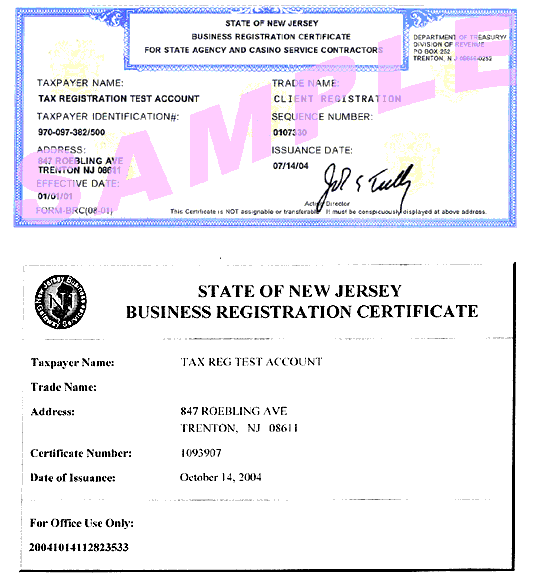 DEBARRED, SUSPENDED AND DISQUALIFIED CONSULTANT AFFIDAVITSTATE OF NEW JERSEY				)							)COUNTY OF						)I,                                                        of the Borough of                                           , in the County of______                                                            and the State of                               being of full age, being duly sworn according to law on my oath depose and say:I am                                                            , an officer of the firm(s) of ____________________________                                                           , the Professional making the proposal for the above named work; I executed the said proposal with full authority to do so; said Professional at the time of making this proposal {as applicable, insert “is” or “is not”}               included on the State of New Jersey, State Treasurer’s List of Debarred, Suspended and Disqualified Professionals; and all statements contained in said proposal and in this affidavit are true and correct and made with the full knowledge that the Borough of Clementon as the Local Unit relies upon the truth of the statements contained in said proposal and in the statements contained in this affidavit in awarding the contract for said work:Has not been suspended, debarred, voluntarily excluded or determined ineligible by any Federal, state or local government agency within the past 3 years;Does not have a proposed debarment pending; andHas not been indicted, convicted, or had a civil judgment rendered against (it) by a court of competent jurisdiction in any matter involving fraud or official misconduct within the past 3 years.	The undersigned further warrants that should the name of the firm making this proposal appear on the State Treasurer’s List of Debarred, Suspended and Disqualified Consultants at any time prior to, and during the life of the contract, including the Guaranteed Period, that the Local Unit shall be immediately so notified by the signatory of this Eligibility Affidavit.	(Insert Exceptions - For any exception noted, indicate to whom it applies, initiating agency, and dates of action.  Providing false information may result in criminal prosecution or administrative sanctions.  If no exceptions, insert “None”.)Signed:_________________________________________ 		Signature of Officer or IndividualNAME AND TITLE OF EMPLOYEE WHO WILL PERFORM SERVICES **HOURLY RATES (LABOR RATES ONLY) EXPENSESTIME ESTIMATE, IF APPLICABLEIf materials are supplied by vendor, identify requested percentage markup of actual purchase costs                %Travel Time FaxPostageCopiesOther:  please specifyOther:  please specifyName of Individual or Business EntityHome Address (for Individuals) or Business AddressWebsite (URL) containing the last annual SEC (or foreign equivalent) filingPage #’sStockholder/Partner/Member and Corresponding Entity Listed in Part IIHome Address (for individuals) or Business AddressFull Name (print)TitleSignatureDateSubscribed and SwornBefore me this 			  dayof ___			, 20			___________________	 Notary PublicMy commission expires:______________			_________________________
__________________________________________________________________________________________Name and address of Consultant	
__________________________________________________________________________________________Name and Title of Affiant	